　　　　　　　　　　　　　　　　　　　　　　　　　　　　　　　　　　　　２０２３．１１月　鵜川小学校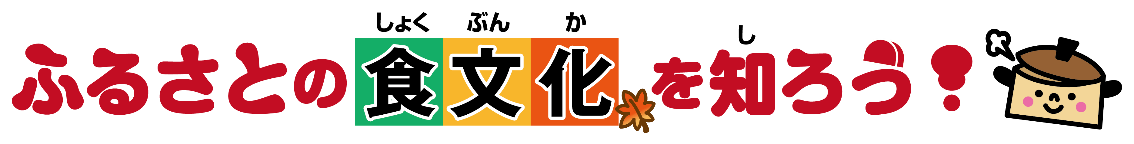 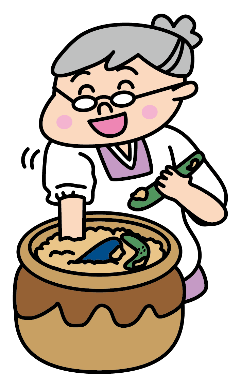 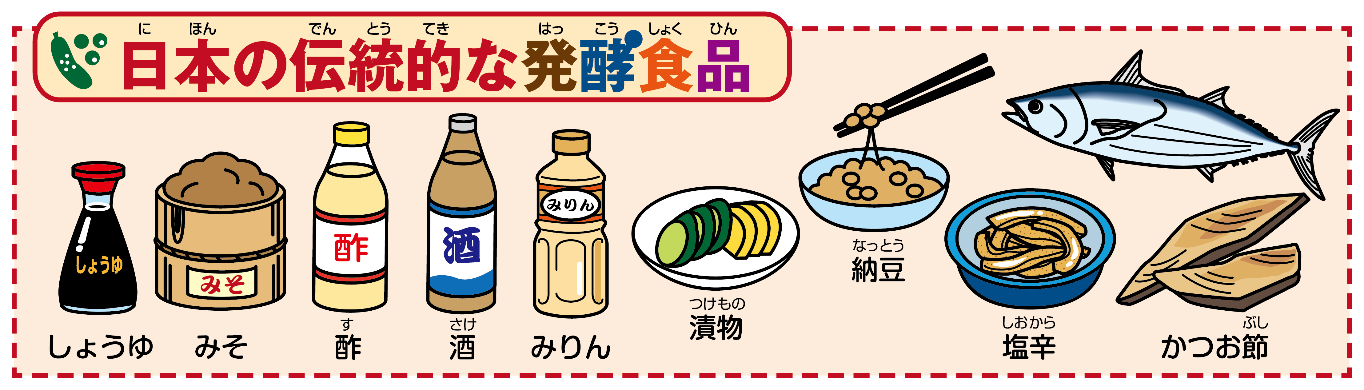 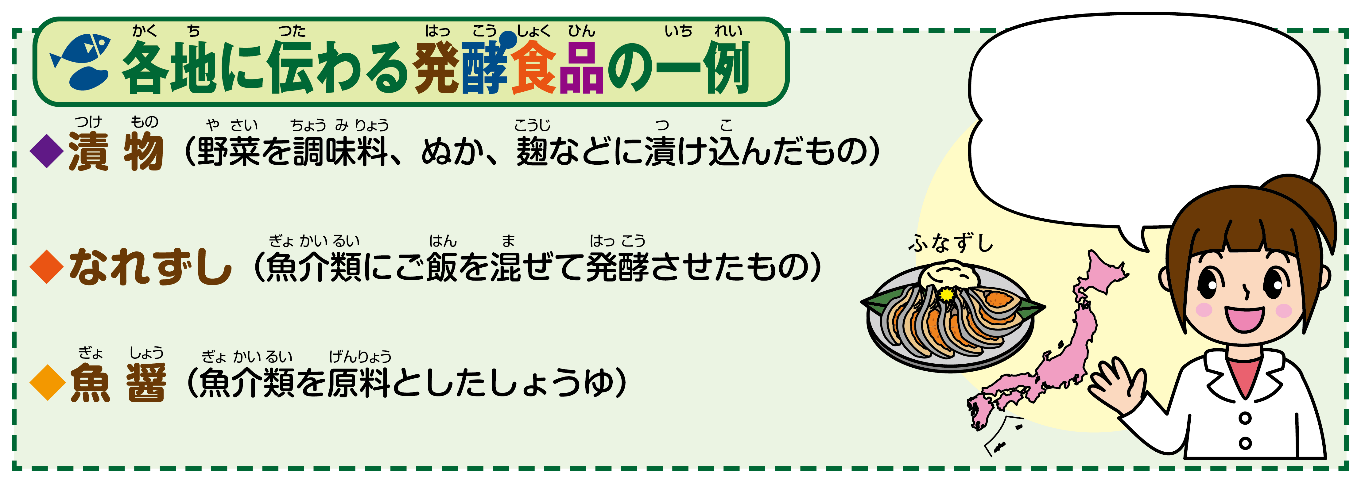 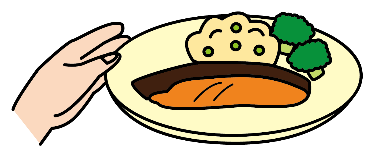 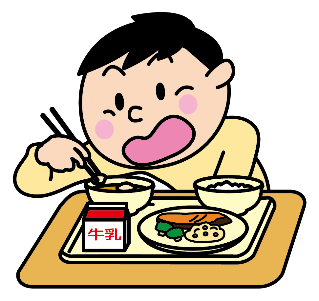 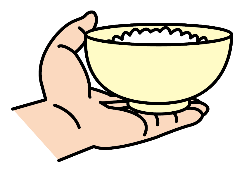 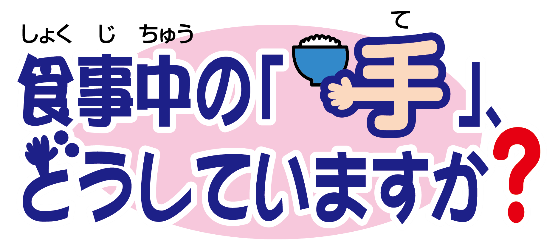 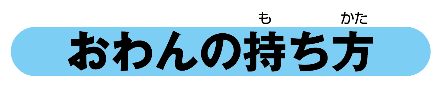 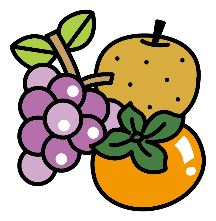 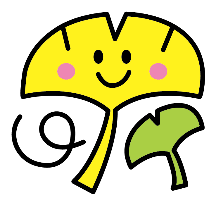 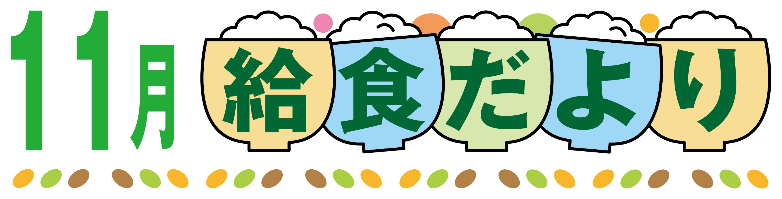 